от 25.02.2021  № 169О признании утратившими силу муниципальных правовых актов ВолгоградаРуководствуясь статьями 7, 39 Устава города-героя Волгограда, администрация ВолгоградаПОСТАНОВЛЯЕТ:1. Признать утратившими силу постановления администрации Волгограда:1.1. От 28 ноября 2014 г. № 1546 «Об утверждении Концепции праздничного и тематического оформления Волгограда».1.2. От 16 июня 2016 г. № 907 «О внесении изменения в постановление администрации Волгограда от 28 ноября 2014 г. № 1546 «Об утверждении Концепции праздничного и тематического оформления Волгограда».2. Настоящее постановление вступает в силу со дня его подписания и подлежит опубликованию в установленном порядке. Глава Волгограда                                                                                 В.В.Лихачев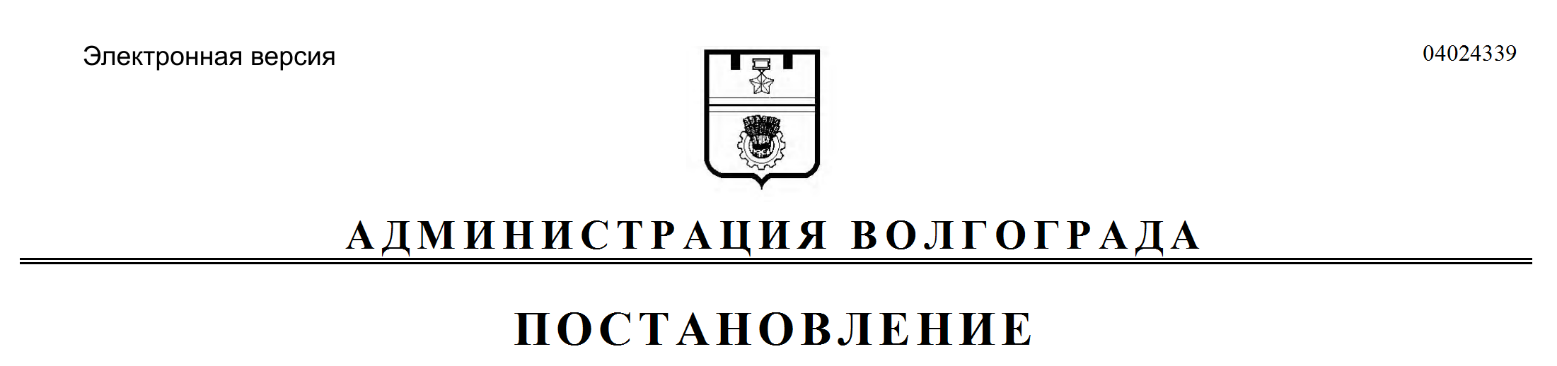 